Forming and Solving Equations (F)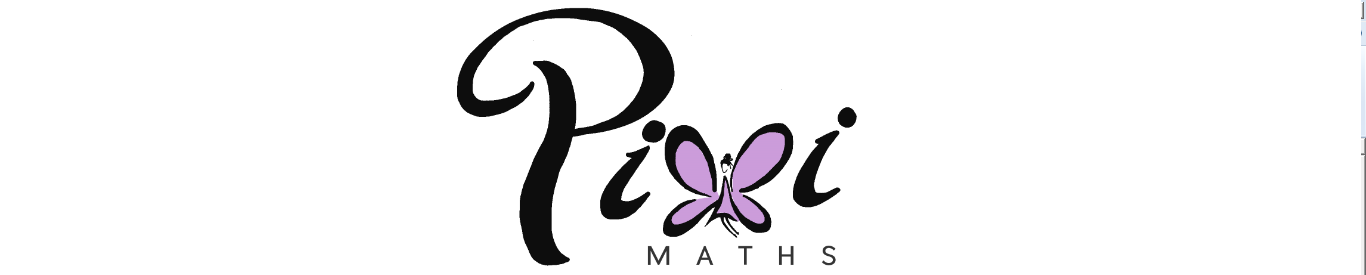 Pre-Intervention AssessmentName:	_______________________________Class:	_______________________________Date:	_______________________________1.	(a)  	Solve		3x = 12x = ...............................(b)	Solve		y – 7 = 5y = ...............................(c)	Solve		2t + 8 = 3t = ............................... 	(d)	Solve		2y = 45y = ...............................2.	Solve		4y + 3 = 2y + 8y = ..............................................3.	Rearrange 		a(q – c) = d	to make q the subject…………………………………….4.	Solve the simultaneous equations3x + 4y = 52x – 3y = 9x = …........................................................y = …….....................................................[Glue here]QuestionObjectiveRAG  1Solve linear equations with an variable on one side 2Solve linear equations with an variable on both sides 3Rearrange formulae 4Solve linear simultaneous equations